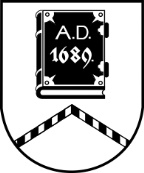 ALŪKSNES NOVADA PAŠVALDĪBALICENCĒŠANAS KOMISIJADārza iela 11, Alūksne, Alūksnes novads, LV – 4301, tālrunis:  64381496, e-pasts: dome@aluksne.lv_________________________________________________________________________________________________________AlūksnēSĒDES PROTOKOLS2023.gada 10. augusts                              				        		Nr.30Atklāta sēde sākta pulksten 11.00, slēgta pulksten 11.35Sēdes norises vieta: Dārza ielā 11, Alūksnē, Alūksnes VPVKAC 1.stāvāSēdi vada: komisijas priekšsēdētāja Māra KOVAĻENKOSēdi protokolē: komisijas locekle Everita BALANDESēdē piedalās Licencēšanas komisijas locekļi: Māra KOVAĻENKO, Everita BALANDE, Sanita BĒRZIŅA Sanita RIBAKA.DARBA KĀRTĪBA:SIA “LAFESTA” iesnieguma izskatīšana.1. SIA “LAFESTA” iesnieguma izskatīšanaM.KOVAĻENKO	informē, ka pašvaldībā 08.08.2023. saņemts iesniegums no SIA “LAFESTA” ar lūgumu izsniegt tirdzniecības vietas atļauju tirdzniecībai Zeltiņu pagastā 12.08.2023. Atklāti balsojot : “par” 4; “pret” nav; “atturas” nav,LICENCĒŠANAS KOMISIJA NOLEMJ:Pamatojoties uz 12.05.2010. Ministru kabineta noteikumiem Nr.440 “Noteikumi par tirdzniecības veidiem, kas saskaņojami ar pašvaldību, un tirdzniecības organizēšanas kārtību”, Alūksnes novada pašvaldības 25.02.2021. saistošajiem noteikumiem Nr.6/2021 “Par tirdzniecību publiskās vietās Alūksnes novadā”, Alūksnes novada pašvaldības 27.09.2018. saistošajiem noteikumiem Nr.13/2018 “Par Alūksnes novada pašvaldības nodevām” un Licencēšanas komisijas nolikuma, kas apstiprināts ar Alūksnes novada domes 29.06.2023. lēmumu Nr.177 (protokols Nr.8, 9.punkts),  9.3.p.,1.Izsniegt sabiedrībai ar ierobežotu atbildību “LAFESTA” (reģistrācijas Nr.44103089207) atļauju tirdzniecībai Zeltiņos, Zeltiņu pagastā, Alūksnes novadā  2023. gada 12.augustā.1.1.Atļaujā norādīt, ka tirdzniecības veicējs:1.1.1.ir tiesīgs tirgoties ar uzkodām, bezalkoholiskajiem un alkoholiskajiem dzērieniem;1.1.2. atbrīvots no pašvaldības nodevas samaksas.Sēdes vadītāja				M.KOVAĻENKO……………………………………….Protokoliste, komisijas locekle	E.BALANDE …………………………………………..Komisijas locekle			S.BĒRZIŅA ……………………………………….........					S.RIBAKA ……………………………………………...